רוזנצווייג, מבחר אגרות וקטעי יומן, עמ' 142הישארות הנפש כבר הייתה ידועה לעובדי האלילים. החידוש, אינו אפוא הישארות הנפש, אלא תחיית המתים בבשר... ה'אידיאליזם' בכללו הוא המצאה אלילית. ההתגלות מצילה בכל הנקודות, את החומר מאיום האידיאליזם המפורר ומחזירה לו שוב את כל הזכויות לעומת הרוח; וברוח – את הנפש לעומת הרוח, וכן את הזמן לעומת האל זמני, את המקום לעומת המושג וכו' וכו'. מכאן נובע, שבמקום האל מוות הרוחני המופלג ברוחניותו, באה תחיית המתים הנעוצה עמוק בתוך המציאות, הצמודה ל'בשר' ולהתפתחותו ההיסטורית של תולדות העולם. איזו חוסר תרבות, איזו גסות רוח היא זו בעיני חסידי אפלטון! אך לאמיתו של דבר איזה כוח של המציאות כנגד אפלטון. הגוף הזה הוא הגוף שלי גם כאן וגם שם, ואינני יכול להתכחש לו, לא שם, ועל כן גם לא כאן. אינני יכול להתפאר בחלק אחד של ישותי כנגד חלק אחר. ההתחמקות החיונית הזאת חסומה לפני. כולי אני, אני, אני כולי 'נשפט' והעולם הזה, שאני חי בו, אינו עולם זר, שגורלו אינו קשור בתשועת הנפש שלי, אלא שבמימושו של אותו גורל תלוי גם בואה של התשועה הזאת.פירושי רוזנצווייג לשירי ריה"ל, עמ' 161-162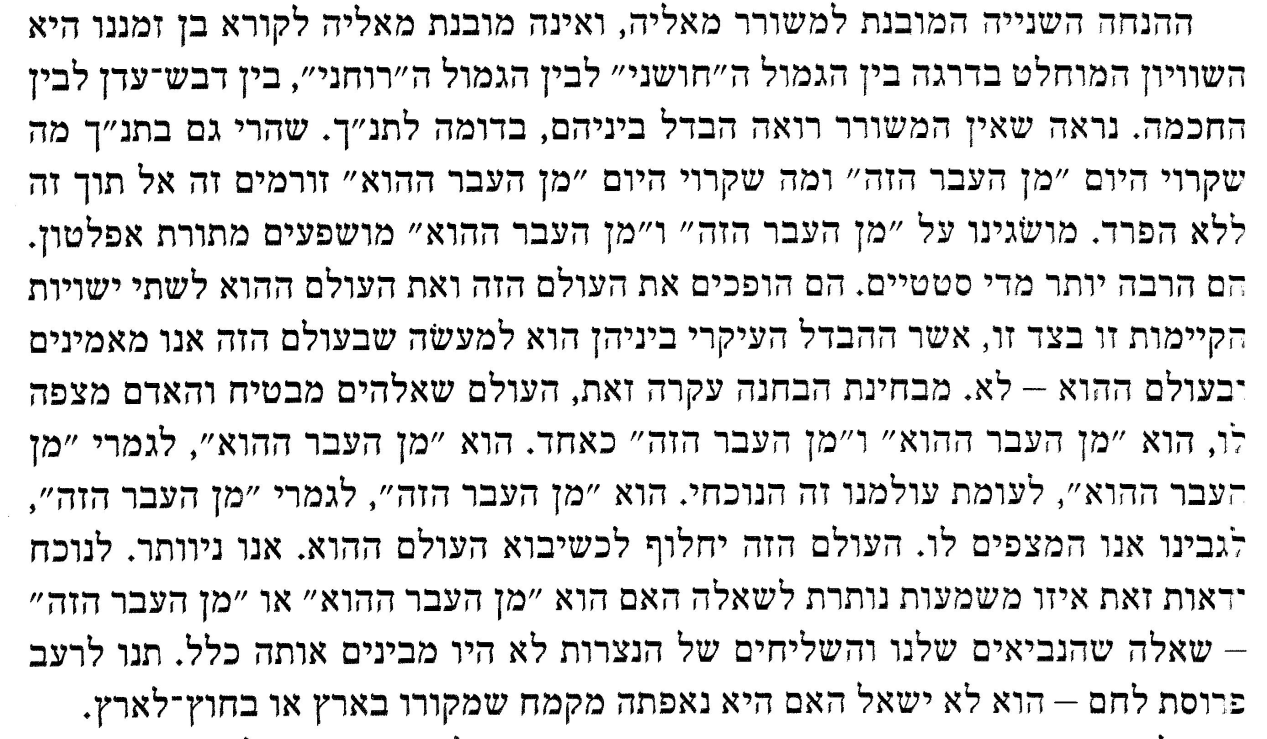 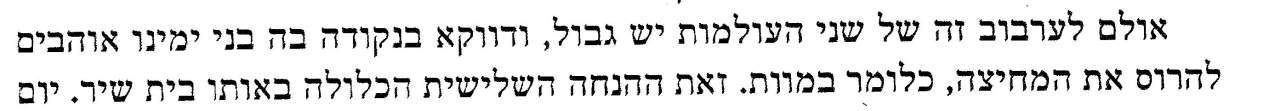 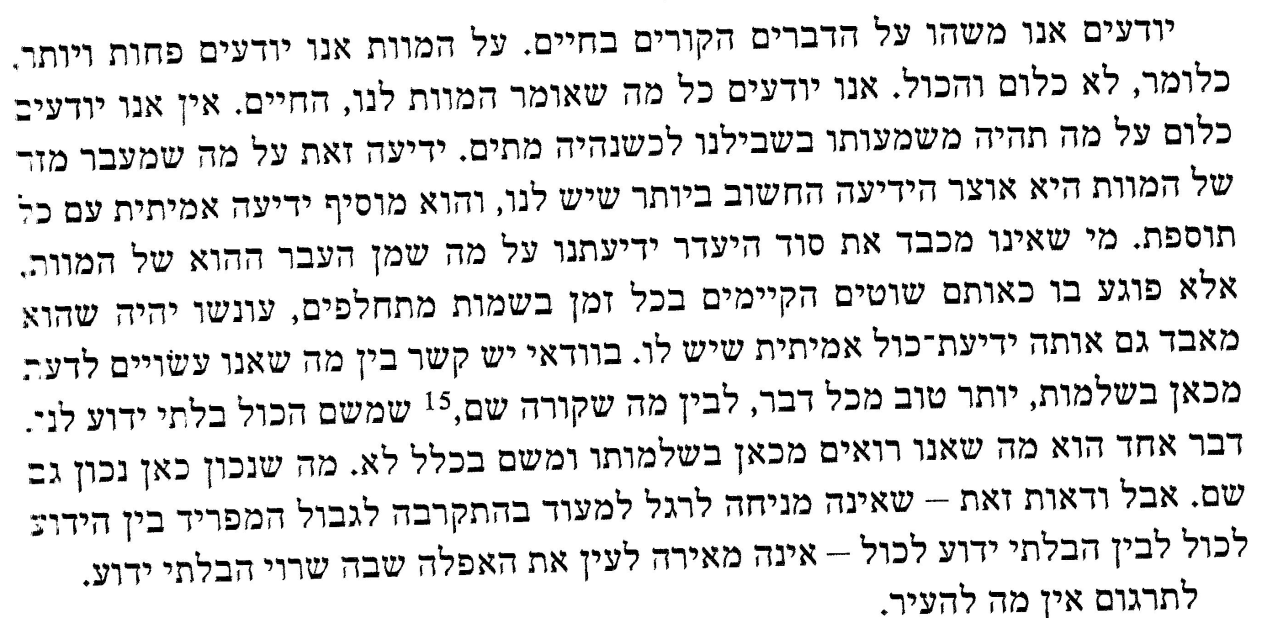 